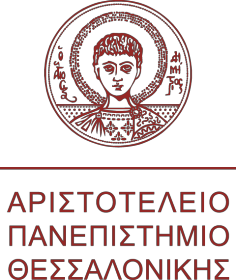 ΕΓΓΡΑΦΟ ΠΑΡΑΔΟΣΗΣ ΔΙΠΛΩΜΑΤΙΚΗΣ ΕΡΓΑΣΙΑΣΣήμερα, ………………. ο/η  φοιτητής/τρια του Τμήματος Χημικών Μηχανικών, Α.Π.Θ.,……………………………………………………….απέστειλα ηλεκτρονικά στη Βιβλιοθήκη του Τμήματος (library@cheng.auth.gr) τη διπλωματική μου εργασία σε μορφή αρχείου .pdf (μέχρι 30 Mb).Με το παρόν έγγραφο δηλώνω ότι παραχωρώ στη Βιβλιοθήκη του Τμήματος Χημικών Μηχανικών το δικαίωμα να διαθέτει το πλήρες κείμενο της διπλωματικής εργασίας μου στο Ιδρυματικό Καταθετήριο Επιστημονικών Εργασιών –ΙΚΕΕ. α. Aπό την ημέρα κατάθεσής της β. Κατ'εξαίρεση χρονικός περιορισμός πρόσβασης (embargo) για το πλήρες κείμενο (pdf),
μετά από αιτιολογημένο, έγγραφο αίτημα του συγγραφέα που συνυπογράφεται από τον υπεύθυνο καθηγητή.
Διάθεση στο κοινό μετά την ……………………………Συνημμένα υποβάλλω:Το αρχείο της διπλωματικής μου εργασίας σε μορφή pdf.Αρχείο μορφής doc με τις απαραίτητες πληροφορίες της διπλωματικής μου εργασίας:Ονοματεπώνυμο και όνομα πατέρα στα ελληνικά/αγγλικά.Τίτλος της εργασίας στην ελληνική/αγγλική γλώσσα.Περίληψη 200 λέξεων στην ελληνική/αγγλική γλώσσα σε μία παράγραφο με πεζούς χαρακτήρες.Λέξεις κλειδιά στα ελληνικά/αγγλικά.Επιβλέπων/οντες καθηγητής/ες.Τομέας και Εργαστήριο.Ημερομηνία, ………..………                                                           Ο/H υποβάλλων/ουσα